Anytown, Statename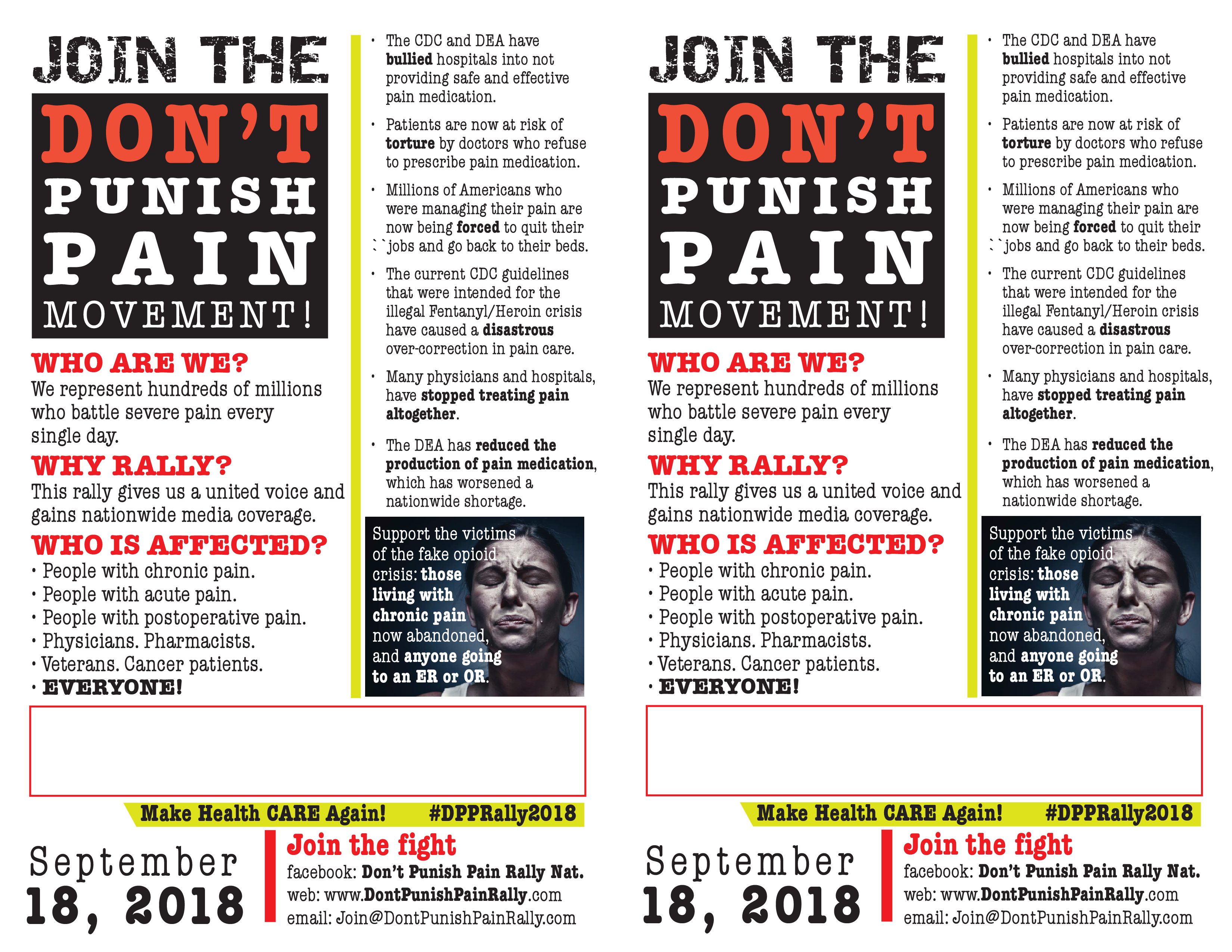 Contact: City@DontPunishPainRally.comAnytown, StatenameContact: City@DontPunishPainRally.com